FINDER 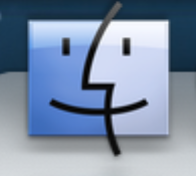 Opdracht 1EEN NIEUWE MAP MAKEN.Een nieuwe map aanmakenGa naar de Menubalk, kies 'Archief' - 'Nieuwe map', of klik op het rader-symbooltje Naam geven of naam veranderenGa op de tekstbalk staan - klik een keer om te selecteren - tik de naam in - EnterOp deze manier geef je ook schijven een nieuwe naamOpdracht 2BESTANDEN EN MAPPEN VERPLAATSEN OF KOPIERENKlik gewenst map/bestand - sleep het item naar gewenste plaats om te verplaatsenWil je het bestand kopiëren – cmd+c op gewenste map/bestand cmd+v op gewenste plaats – om te plakkenOpdracht 3DIVERSE WEERGAVE OVERZICHTEN EN BALKEN IN FINDER.In de Optiebalk kan de weergave worden aangepastIn de Navigatiekolom kunnen de hoofdmappen worden geopendIn het grote werkvenster kunnen submappen en bestanden worden geopendExperimenteer met de knoppen en mappen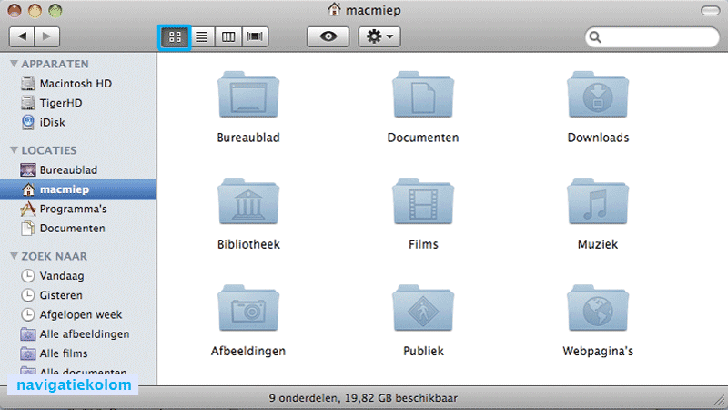 4 VERSCHILLENDE VENSTERWEERGAVE
Er zijn vier manieren om de mappen en bestanden weer te geven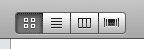 Iconen: (zoals hierboven)Lijstweergave: (zoals ook in Windows erg overzichtelijk)Kolommen: (horizontale stamboomweergave)Voorvertoning weergave: (geeft een klein voorbeeld van het onderdeel)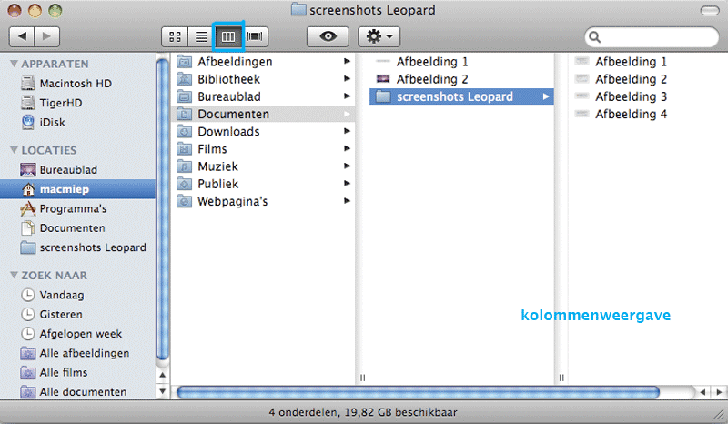 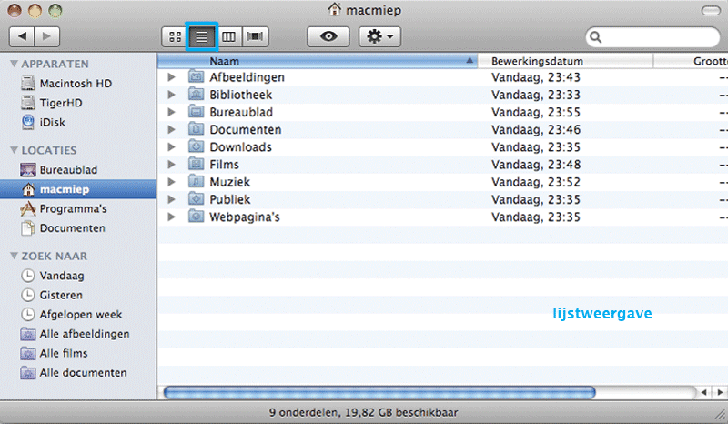 